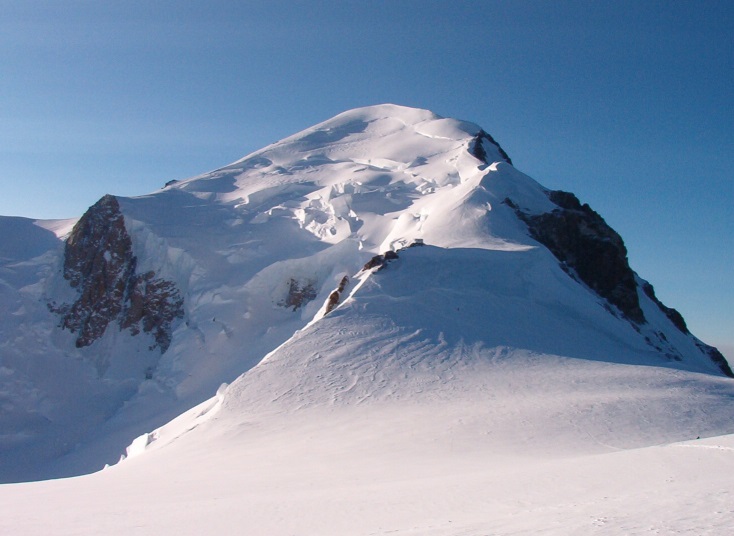 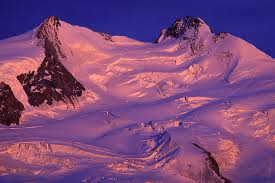 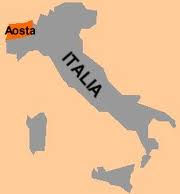 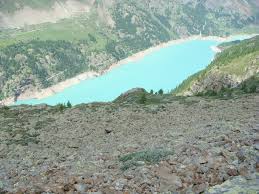 Steckbrief Teil 2.RegionshaupstattAostaAmtssprachen:Italienisch, FranzösischBevölkerungsdichte:39,4 Einwohner/km²Präsident:Augusto Rollandin